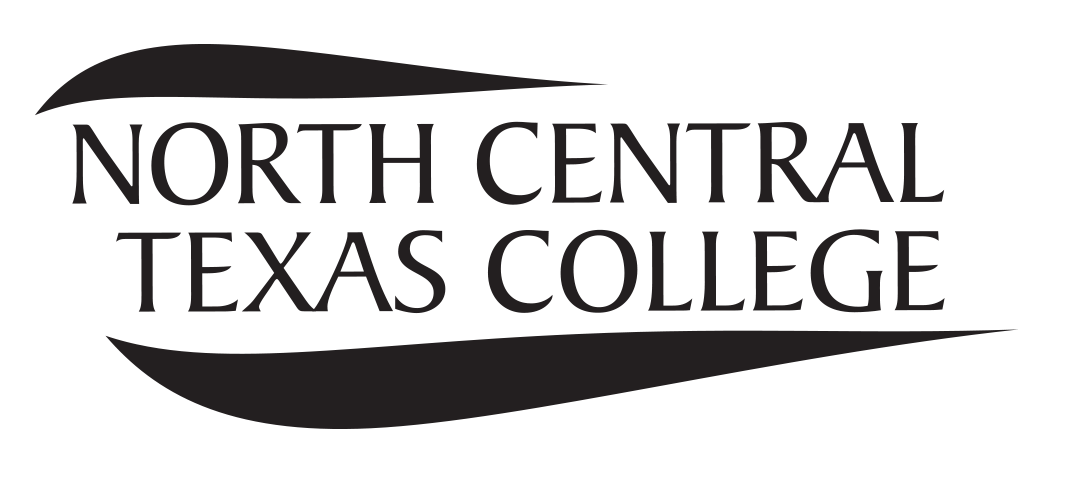 Contact List for Class Cancellations by CampusIf you are cancelling class, please be sure to contact all individuals listed under each campus in the event someone is out of the office.Corinth CampusDawn Porter: dporter@nctc.eduCheryl DeLucia-McDonald: cdelucia@nctc.eduDenton CampusCheryl DeLucia-McDonald: cdelucia@nctc.eduJessica DeRoche: jderoche@nctc.eduFlower Mound CampusSara Kluth: smkluth@nctc.eduGainesville CampusContact your Division AssistantBowieKaren Davis: kadavis@nctc.eduMiranda Pena: mpena@nctc.eduGrahamKim Birdwell: klbirdwell@nctc.eduJulianne Murrah: jmurrah@nctc.edu